ENZYMESAll enzymes are made of _________________________.Info and Vocab_________________________ _______________:  the energy needed to START a chemical reaction.An enzyme is a type of  ____________________, which does two things 1) reduces the energy needed for a chemical reaction and 2) increases the rate of the reaction (speeds it up).  The specific reactants the enzyme works on are called _____________________ and binds to it at a place called the _______________ _______________.  An exothermic chemical reaction _________________ energy in the form of heat.  An endothermic reaction __________________energy in the form of heat.  Color the exothermic beaker blueColor the endothermic beaker red.Color the direction of heat orange for both 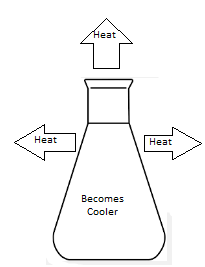      This is a _____________________ reaction. 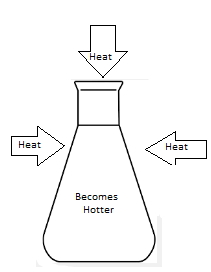 This is a ____________________ reaction.  Chemical Reactions Need Energy and Enzymes Can Help!!Line A shows the reaction with/ without the help of an enzyme.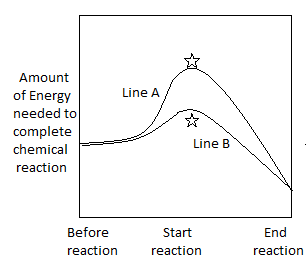 Line B shows the reaction with/ without the help of an enzyme.  The points on the graph with the stars mark the ________________________. Enzymes are SpecificEnzymes are proteins, which means they are specific.  This is explained in the Lock and Key Model.  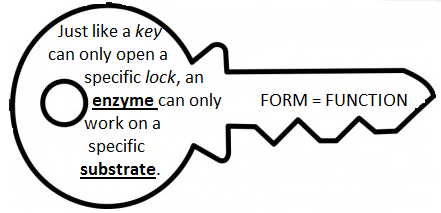 What does the phrase “Form = Function” mean?___________________________________________________________________________________________________________________________________________________________________________What happens to a protein when the shape is changed?We know that when talking about proteins (and enzymes since they are made of proteins) that form = function.  What is the process of changing/destroying the shape of a protein/enzyme called?__________________________________What are 2 factors that can cause this?________________________________________________________What is a real life example of destroying the shape of a protein?___________________________________________________________________________________________________________________________________________________________________________Draw a diagram of what it would look like for an enzyme to go through the above process.Draw a diagram of an enzyme attaching to a substrate and the products created (should have 3 steps)Be sure to label: active site, substrate, enzyme, products, reactants What did you notice about the enzyme after the process above?_____________________________________________________________________________________________